Результаты опроса, который проходил с 1 апреля по 20 апреля 2017 года

























































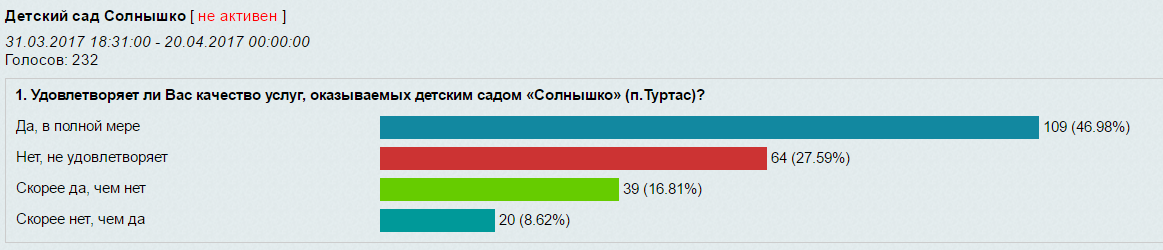 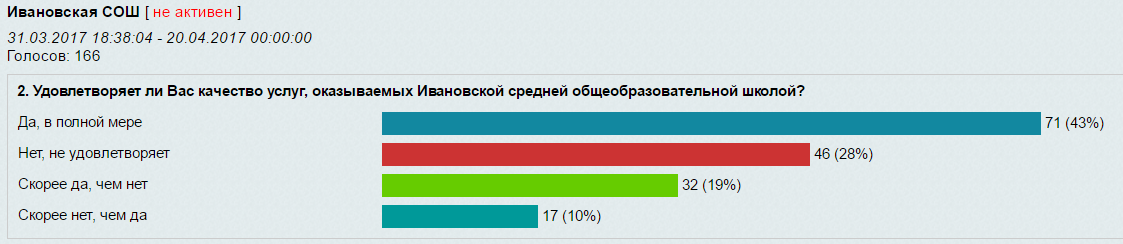 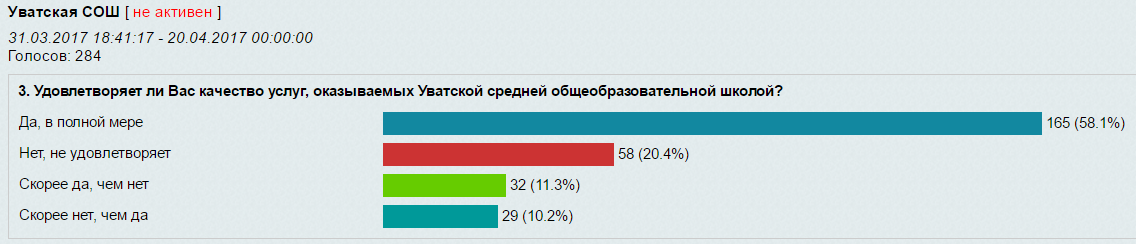 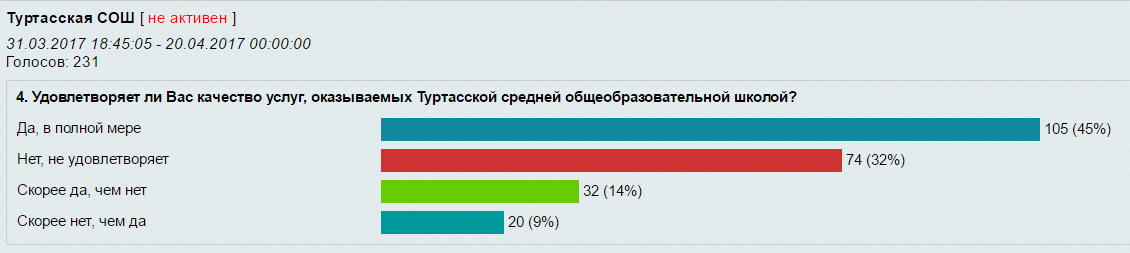 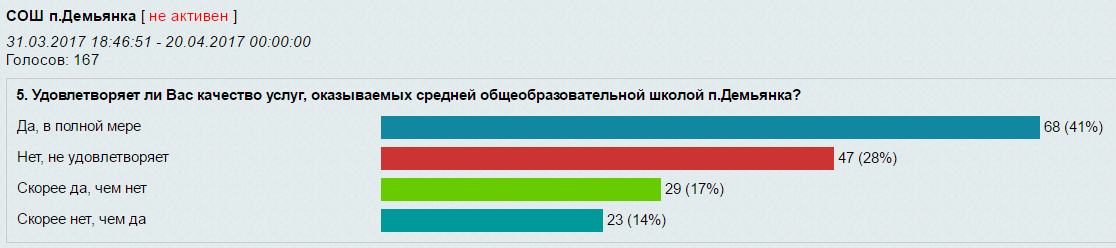 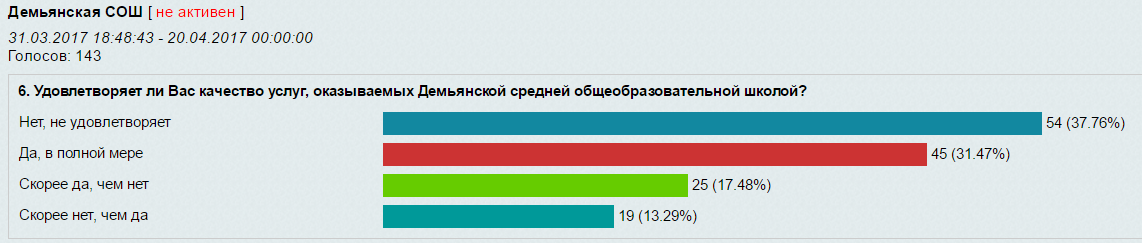 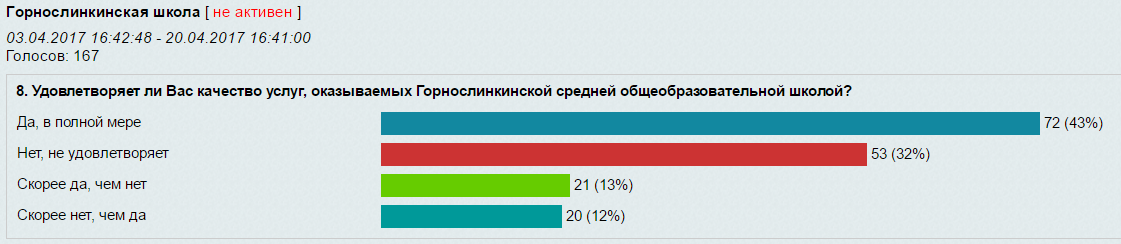 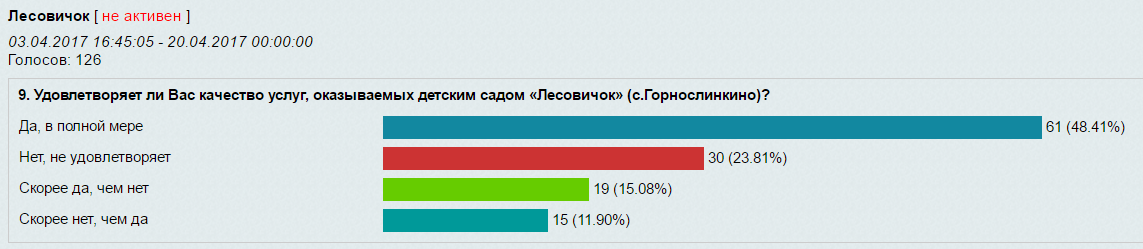 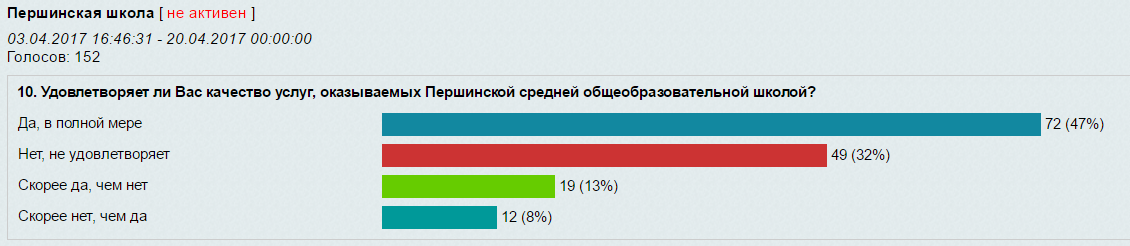 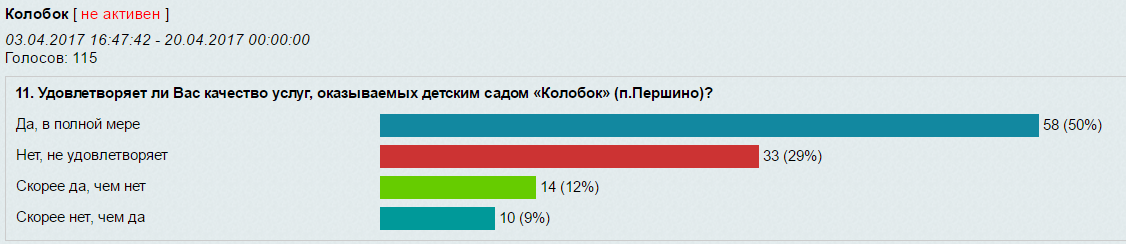 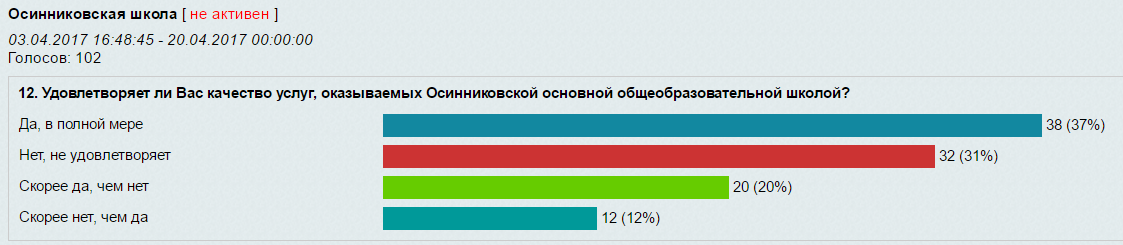 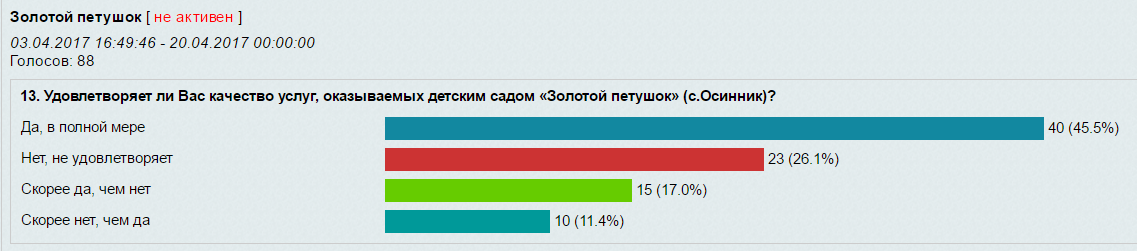 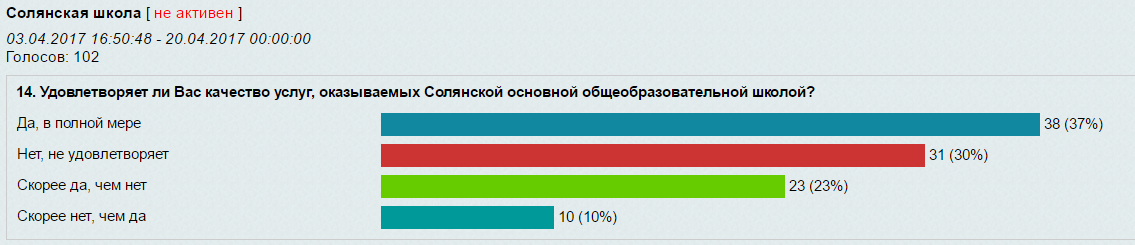 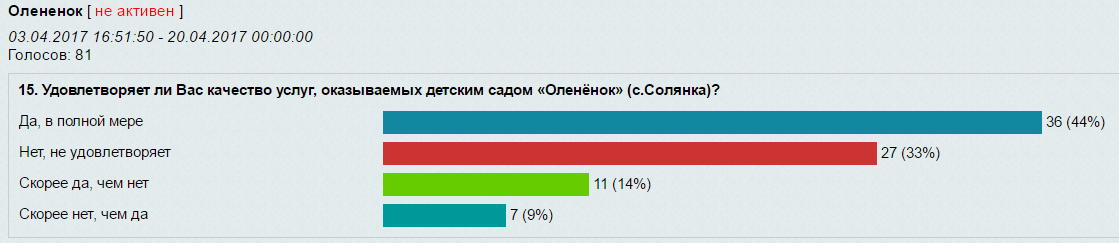 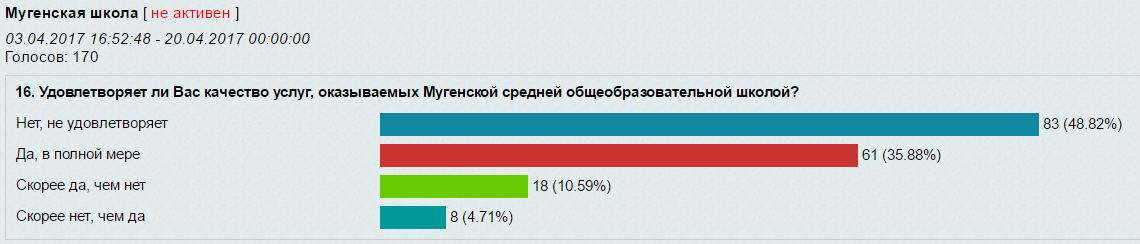 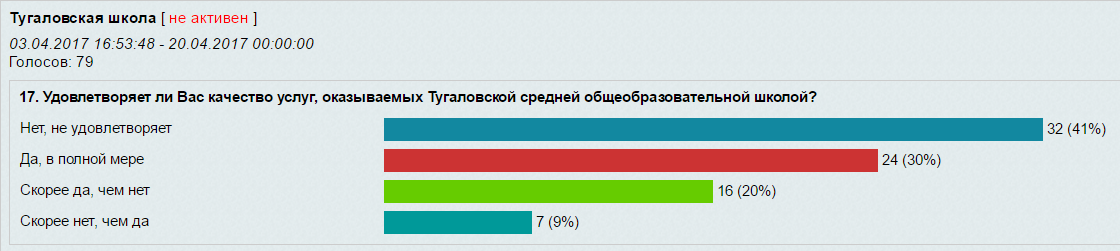 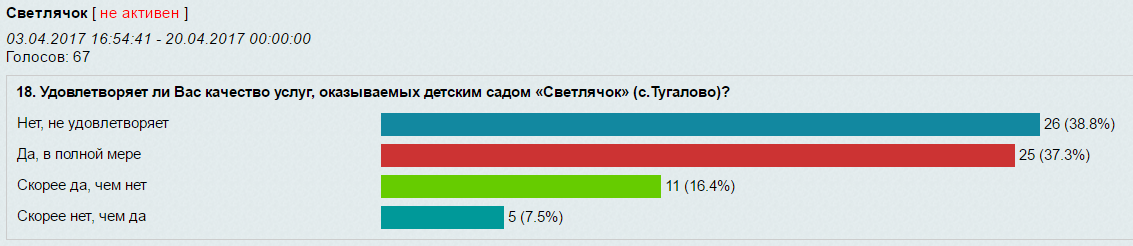 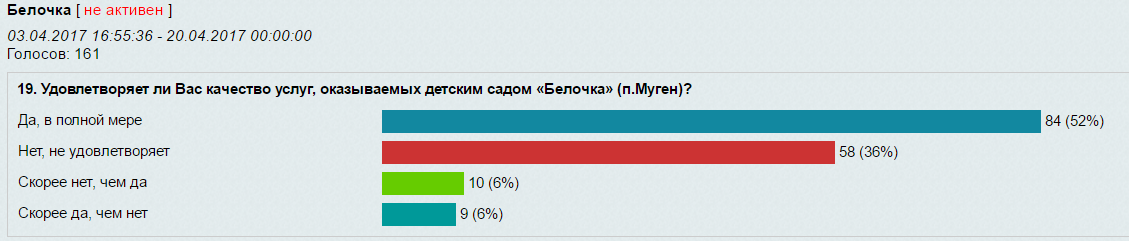 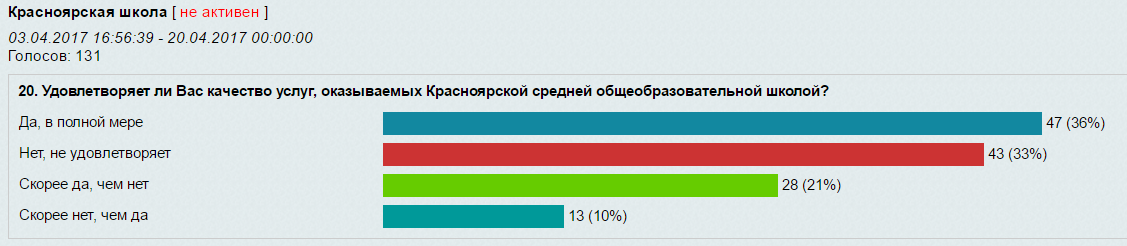 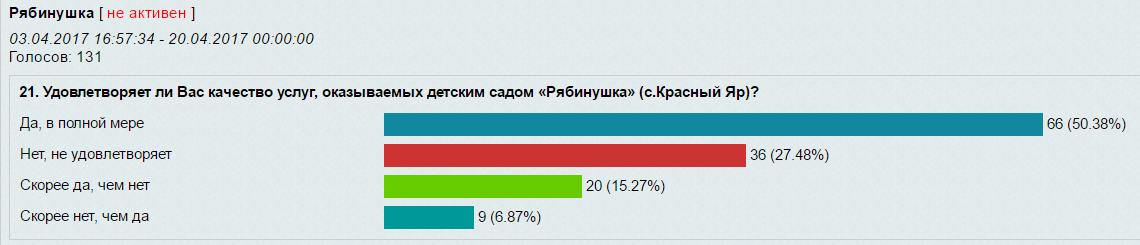 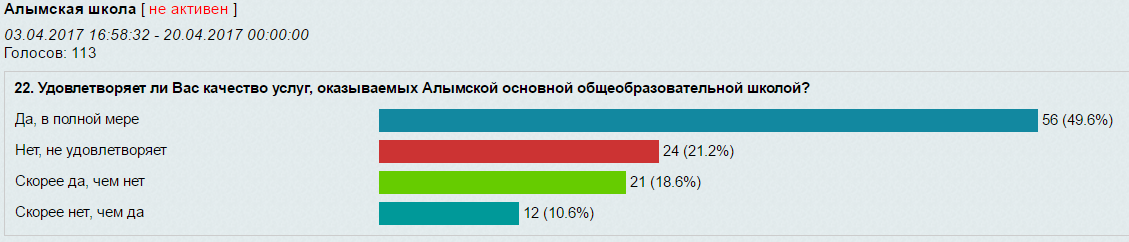 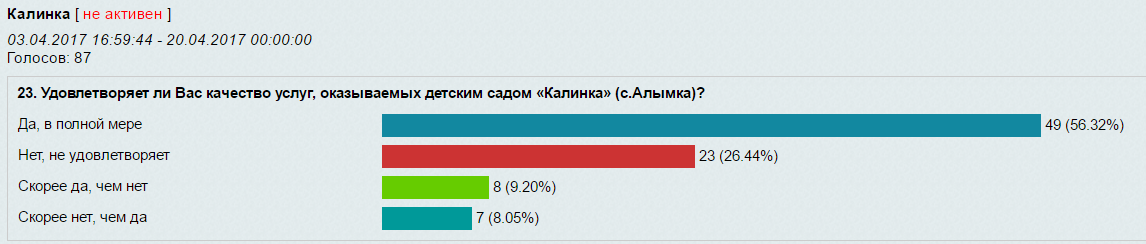 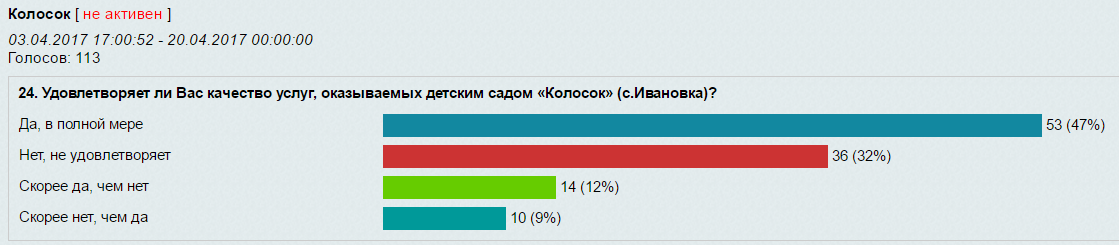 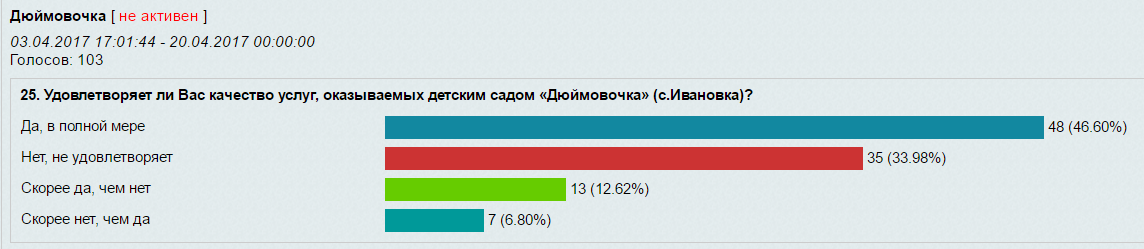 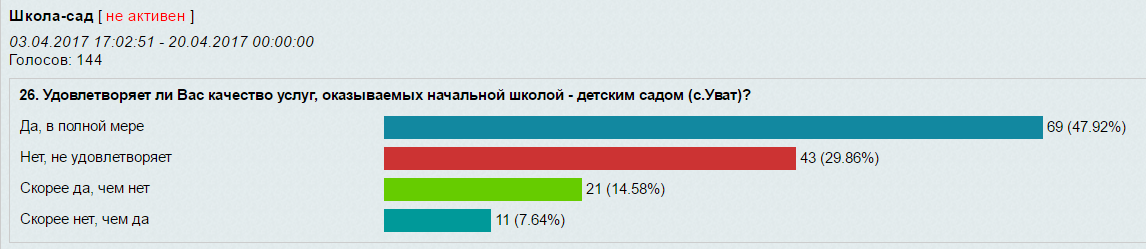 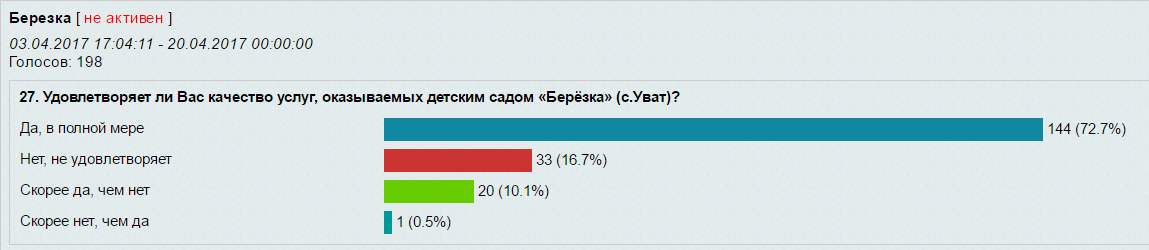 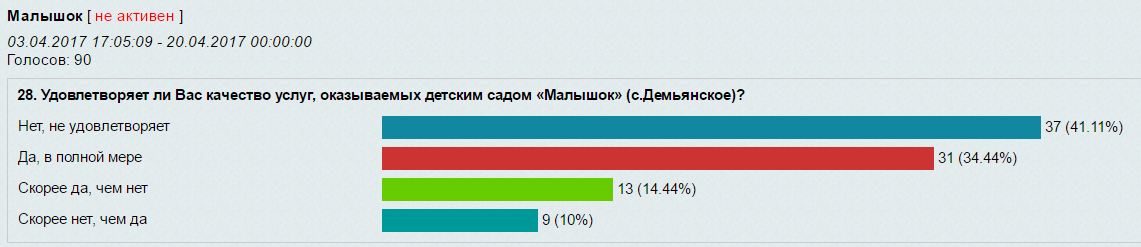 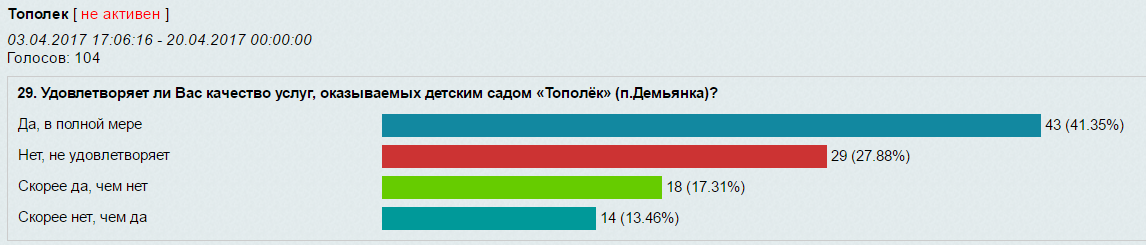 